Об утверждении тарифов на платные образовательные услуги Муниципального автономного общеобразовательного учреждения «СОШ № 11 имени И.А. Кабалина» города Канаш Чувашской РеспубликиВ соответствии с Федеральным законом от 6 октября 2003 г. № 131-ФЗ «Об общих принципах организации местного самоуправления в Российской Федерации», Федеральным законом от 29 декабря 2012 г. № 273-ФЗ «Об образовании в Российской Федерации», Законом РФ от 7 февраля 1992 г. № 2300-1 «О защите прав потребителей», постановлением Правительства РФ от 15 августа 2013 г. № 706 «Об утверждении Правил оказания платных образовательных услуг» и в целях упорядочения деятельности Муниципального автономного общеобразовательного учреждения «СОШ № 11 им. И.А. Кабалина» города Канаш Чувашской Республики в части предоставления платных образовательных услуг, Администрация города Канаш Чувашской Республики постановляет:Утвердить тарифы на платные образовательные услуги Муниципального автономного общеобразовательного учреждения «СОШ № 11 имени  И.А. Кабалина» города Канаш Чувашской Республики:     Школа будущего первоклассника, стоимость одного занятия (академического часа) – 100 рублей.     Групповые занятия по риторике, стоимость одного занятия (академического часа) -100,00 рублей.     Групповое занятие для начальных классов «Занимательная математика», стоимость одного занятия (академического часа) -100,00 рублей.    Хоровое занятие с учащимися начального звена (1-4 кл.), стоимость одного занятия (академического часа) - 90,00 рублей    Кружок рисования, стоимость одного занятия (академического часа) – 90 рублей.    Хоровое занятие с учащимися среднего звена (5-9 кл), стоимость одного занятия (академического часа) – 90 рублей.    Спортивный кружок «ОФП с элементами вольной борьбы», стоимость одного занятия (академического часа) – 90 рублей.    Студия танцев, стоимость одного занятия (академического часа) – 150 рублей.     Групповое занятие по робототехнике LEGO WE DO 2/0 для учащихся начальных классов,  стоимость одного занятия (академического часа)-150,00 рублей.Групповое занятие по робототехнике LEGO SPIKE PRIME для учащихся начальных классов, стоимость одного занятия (академического часа)-150,00 рублей.Групповое занятие по робототехнике «Креативное программирование     «СКРЕЧ», стоимость одного занятия (академического часа) - 150,00 рублей.Услуги психологической помощи, стоимость одного занятия (академического            часа)-150,00 рублей.  Услуги логопедической и дефектологической помощи, стоимость одного занятия (академического часа) - 150,00 рублейИзучение учебных дисциплин сверх часов и сверх программ, предусмотренных учебным планом, стоимость одного занятия (академического часа) - 200,00 рублей. Групповые занятия по скорочтению, стоимость одного занятия (академического часа) -200,00 рублей.2. Признать утратившим силу постановление администрации города Канаш Чувашской Республики от 04.10.2022 № 1378 «Об утверждении тарифов на платные образовательные услуги Муниципального автономного общеобразовательного учреждения «СОШ № 11 имени И.А. Кабалина» города Канаш Чувашской Республики». 3. Настоящее постановление вступает в силу после его официального опубликования. 4.  Контроль за исполнением настоящего распоряжения возложить на заместителя главы по вопросам социальной политики – начальника  МКУ «Отдел образования и молодежной политики администрации города Канаш Суркову Н.В. Глава администрации города                                                                     В.Н. МихайловЧӑваш РеспубликинКАНАШ ХУЛААДМИНИСТРАЦИЙЕЙЫШАНУ__________ №  _____Канаш хули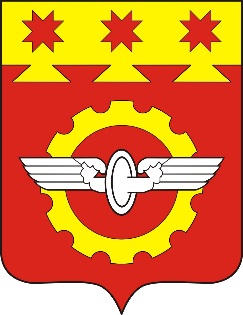 АДМИНИСТРАЦИЯГОРОДА КАНАШЧувашской РеспубликиПОСТАНОВЛЕНИЕ________ № _______г. КанашАДМИНИСТРАЦИЯГОРОДА КАНАШЧувашской РеспубликиПОСТАНОВЛЕНИЕ________ № _______г. Канаш